Министерство наукии высшегообразования РоссийскойФедерации Федеральное государственное бюджетное образовательное учреждение высшего образования«Рязанский государственный радиотехническийуниверситет» Кафедра промышленной электроникиЗАДАНИЕ НА КОНТРОЛЬНУЮ РАБОТУДисциплина: Электроэнергетические системы и сети Студент                        Группа   6023   Вариант 23 1.	Тема: Расчет установившихся режимов электрических сетей.2.	Срок представления работы к защите: «___»___________ 20___ г. 3.	Исходные данные:3.1.	Схема электрической системы.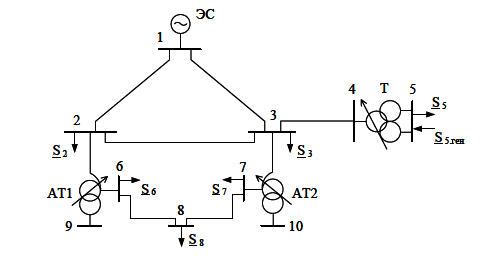 3.2.	Параметры электрической системы: Трансформаторы (Т – ТРДЦН-100000/220/10; АТ1 – АТДЦТН-125000/220/110/6; АТ2- АТДЦТН-63000/220/110/10); Провода ЛЭП (1-2 59км. АС-400/39; 1-3 78 км. АС-400/32; 2-3 52км. АС-240/32; 3-4 41 км. АС-240/32; 6-7 54км. АС-185/29); Мощность в узлах (S2 =36+j22 МВ×А; S3=23+j10МВ×А;S5=59+j40МВ×А; S5 ген=23+j15МВ×А; S6=39+j24МВ×А; S7=24+j17МВ×А; S8=47+j20МВ×А); U1 =238 кВ.4.	Содержание пояснительной записки курсовой работы: 4.1.	Задание на контрольную работу.4.2.	Введение.4.3.	Теоритические сведения.4.4.	Расчет установившихся режимов электрических сетей.4.5.	Заключение.4.6.	Список использованной литературы. Задание выдал: Руководитель работыЗаданиепринял к исполнению: Студент________	_____ (подпись)	(дата)________	_____ (подпись)	(дата)